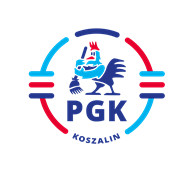 Nr postępowania: 2021/BZP 00068153/01Nr referencyjny 15PRZEDSIĘBIORSTWO GOSPODARKI KOMUNALNEJ SPÓŁKA Z O.O. W KOSZALINIE75 -724 KOSZALIN    UL. KOMUNALNA 5SPECYFIKACJA  WARUNKÓW ZAMÓWIENIA Postępowanie o udzielenie zamówienia publicznego prowadzone w trybie podstawowym 
bez przeprowadzenia negocjacji,  na podstawie wymagań zawartych  w art. 275 pkt 1 ustawy z dnia 
11 września 2019 r. Prawo zamówień publicznych (Dz.U. z 2019 r. poz. 2019 z późn. zm.) zwanej dalej Ustawą PZP,pn.:„ Odbiór odpadów z miejsc trudnodostępnych na terenie Gminy Polanów”.                                                                                              Zatwierdził:                                                                Zarząd PGK Sp. z o.o. w Koszalinie                                                              Anabelle Marcińczak              Tomasz Uciński                                                        ……………………………            ………………………………….                                                        Koszalin, dnia 28 maja 2021 r.  SPECYFIKACJA  WARUNKÓW ZÓWIENIAZAWARTOŚĆ :Rozdział I  Instrukcja dla Wykonawców Rozdział II Szczegółowy opis przedmiotu zamówienia Rozdział III Wzór umowy •	Zał. Nr 1 Szczegółowy Opis Przedmiotu Zamówienia.•	Zał. Nr 2 Wykaz nieruchomości.•	Zał. Nr 3 Formularz ofertowy.•	Zał. Nr 4 Protokół odbioru usługi.•	Zał. Nr 5 Informacji dotycząca  przetwarzania danych osobowych przez Przedsiębiorstwo Gospodarki Komunalnej Spółka z o.o.Rozdział IV Formularz ofertowy Załączniki:Załącznik nr 1do SWZ Oświadczenie składane przez Wykonawcę na podstawie art. 125 ust. 1 Ustawy PZP o niepodleganiu wykluczeniu oraz spełnianiu warunków udziału 
w postępowaniu. Załącznik nr 2do SWZ Oświadczenie dotyczące podwykonawcy niebędącego podmiotem, 
na którego zasoby powołuje się Wykonawca.Załącznik nr 3 do SWZ Oświadczenie składane na podstawie art. 108 ust. 1 pkt. 5 
Ustawy PZP. Rozdział IInstrukcja dla WykonawcówZamawiający 1.1.	Przedsiębiorstwo Gospodarki Komunalnej Spółka z o.o. w Koszalinie, 
75 -724 Koszalin ul. Komunalna 5, tel. 94/348-44-44 fax. 94/348-44-34 e-mail pgk@pgkkoszalin.pl lub anna.pienkowska@pgkkoszalin.pl NIP: 669-05-05-783,  
REGON: 330253984, Adres strony internetowej: http://www.pgkkoszalin.pl/ Adres profilu nabywcy: https://platformazakupowa.pl/pn/pgk_koszalin/proceedings   (dedykowana platforma zakupowa do obsługi komunikacji w formie elektronicznej pomiędzy Zamawiającym a Wykonawcami oraz składania ofert)Tryb udzielenie zamówieniaPostępowanie o udzielenie zamówienia publicznego prowadzone jest w trybie podstawowym bez przeprowadzenia negocjacji,  na podstawie wymagań zawartych  w art. 275 pkt 1 ustawy z dnia 11 września 2019 r. Prawo zamówień publicznych (Dz.U. z 2019 r. poz. 2019 z późn. zm.) zwanej dalej Ustawą PZP,2.1. Postępowanie prowadzone jest w trybie podstawowym na mocy 
art. 275 pkt 1) Ustawy PZP  oraz  Specyfikacji Warunków Zamówienia, zwanej  dalej SWZ. 2.2. Zamawiający  nie  przewiduje  wyboru  najkorzystniejszej  oferty  z  możliwością prowadzenia negocjacji.2.3. Zamawiający nie przewiduje aukcji elektronicznej. 2.4. Zamawiający nie przewiduje złożenia oferty w postaci katalogów elektronicznych.2.5. Zamawiający nie prowadzi postępowania w celu zawarcia umowy ramowej.2.6. Zamawiający nie zastrzega możliwości ubiegania się o udzielenie zamówienia wyłącznie przez Wykonawców, o których mowa w art. 94
ustawy Pzp. 2.7. Zamawiający nie przewiduje podziału  zamówienia na części.               2.8. Podstawa prawna opracowania specyfikacji warunków zamówienia:Prawo zamówień publicznych (Dz.U. z 2019 r. poz. 2019 z późn. zm.) Ustawa z dnia 
23 kwietnia 1964 r. Kodeks Cywilny (t.j. Dz. U. z 2020 r. poz. 1740  ze zm.) - jeżeli przepisy ustawy Pzp nie stanowią inaczej.Rozporządzenie Ministra Rozwoju Pracy i Technologii z dnia 23 grudnia 2020 roku 
w sprawie podmiotowych środków dowodowych oraz innych dokumentów 
lub oświadczeń, jakich może żądać Zamawiający od Wykonawcy (Dz.U.2020 r. poz. 2415)Rozporządzenie Prezesa Rady Ministrów z dnia 30 grudnia 2020 roku w sprawie sposobu sporządzania i przekazywania informacji oraz wymagań technicznych dla dokumentów elektronicznych oraz środków komunikacji elektronicznej w postępowaniu o udzielenie zamówienia publicznego lub konkursie (Dz.U.2020 r. poz. 2452).Zamawiający  wymaga, zgodnie z art. 95 ust. 1 ustawy PZP, zatrudnienia 
przez Wykonawcę lub Podwykonawcę na podstawie umowy o pracę 
(w pełnym wymiarze czasu pracy, w oparciu o umowę o pracę w sposób określony w art. 22 § 1 ustawy z dnia 26 czerwca 1974 r. - Kodeks Pracy
(Dz. U. z 2020 r. poz. 1320) osób wykonujących czynności w zakresie realizacji zamówienia.  3.	Przedmiot zamówienia „ Odbiór odpadów z miejsc trudnodostępnych na terenie Gminy Polanów”.3.2.	Oznaczenie wg Wspólnego Słownika Zamówień CPV:              90500000-0 Usługi związane z odpadami               90511100-3 Usługi gromadzenia stałych odpadów miejskich	               90511000-2 Usługi wywozu odpadów               90511200-4 Usługi gromadzenia odpadów pochodzących z gospodarstw domowych               90512000-9 Usługi transportu odpadów.3.3.	Miejsce realizacji zamówienia: Teren Gminy Polanów.  3.4.	Rodzaj zamówienia: Usługa. 3.5.	Przedmiot zamówienia obejmuje:       Szczegółowy opis przedmiotu zamówienia zawarty został w  Rozdziale II SWZ, 4.	Zamówienia o których mowa w art.  214 ust.  1 pkt 7) Ustawy PZP:             Nie przewiduje się.5.	Termin wykonania zamówienia:            Od dnia zawarcia umowy  do dnia 31.12.2022  roku.6.	Warunki udziału w postępowaniu :6.1. O udzielenie zamówienia mogą ubiegać się Wykonawcy, którzy:1)    nie podlegają wykluczeniu;2) spełniają warunki udziału w postępowaniu określone przez Zamawiającego 
w ogłoszeniu o zamówieniu i niniejszej SWZ, :Zamawiający  określa warunki udziału w postępowaniu i wymaga od wykonawcy podmiotowych środków dowodowych na potwierdzenie spełniania tych warunków.Zamawiający wymaga wykazania przez Wykonawcę spełnienia warunków określonych 
w art. 112 ust. 2 pkt. 1), 2), 3), 4) ustawy PZP. Zamawiający wymaga wykazania przez Wykonawcę spełnienia warunków określonych 
w art. 112 ust. 2 pkt. 4) ustawy PZP dotyczących zdolności technicznej i zawodowej:6.2. Zamawiający uzna warunek za spełniony jeżeli wykonawca:1)	będzie posiadał minimum dwa pojazdy skrzyniowe o ładowności do 1,2 Mg.2)	będzie posiadał sprzęt wyposażony w gniazda zapalniczek 12V lub 24V w celu podłączenia przenośnych urządzeń GPS przekazanych przez Wykonawcę.3)         przedstawi wykaz wykonanej co najmniej jednej  usługi w zakresie wywozu odpadów od właścicieli nieruchomości zamieszkałych i niezamieszkałych trudnodostępnych 
o wartości nie mniejszej niż 100 tysięcy złotych brutto rocznie.Zamawiający wymaga wykazania przez Wykonawcę spełnienia warunków określonych w art. 112 ust. 2 pkt. 2)  ustawy PZP dotyczących uprawnień do prowadzenia określonej działalności gospodarczej lub zawodowej, o ile wynika to z odrębnych przepisów:6.3. Zamawiający uzna warunek za spełniony jeżeli wykonawca przedstawi : a) wpis do rejestru działalności regulowanej w Gminie Polanów.b) wpis do rejestru BDO prowadzonego przez Marszałka Województwa, umożliwiającego gospodarowanie odpadami w zakresie objętym zamówieniem zgodnie z przepisami wynikającymi z ustawy o odpadach.Zamawiający wymaga wykazania przez Wykonawcę spełnienia warunków określonych w art. 112 ust. 2 pkt. 3 ) ustawy PZP  dotyczących sytuacji ekonomicznej lub finansowej:6.4. Zamawiający uzna warunek za spełniony jeżeli Wykonawca przedstawi dokumenty potwierdzające, że jest ubezpieczony od odpowiedzialności cywilnej w zakresie prowadzonej działalności związanej z przedmiotem zamówienia ze wskazaniem sumy gwarancyjnej tego ubezpieczenia nie mniejszej  niż 20 tysięcy złotych przez cały okres trwania umowy. Zamawiający wymaga wykazania przez Wykonawcę spełnienia warunków określonych w art. 112 ust. 2 pkt. 1 ) ustawy PZP dotyczących zdolności do występowania w obrocie gospodarczym:6.5. Zamawiający uzna warunek za spełniony jeżeli Wykonawca posiada: 1)	 pozwolenie na transport.2)	 zezwolenie na zbieranie odpadów.6.6. Wykonawca może w celu potwierdzenia spełniania warunków udziału 
w postępowaniu, w stosownych sytuacjach polegać na zdolnościach technicznych lub zawodowych lub sytuacji finansowej lub ekonomicznej podmiotów udostępniających zasoby, niezależnie od charakteru prawnego łączących go z nimi stosunków prawnych. 7.	Podstawy wykluczenia z postepowania. Z postępowania o udzielenie zamówienia wyklucza się Wykonawców, w stosunku 
do których zachodzi którakolwiek z okoliczności wskazanych w art. 108 ust. 1 
ustawy Pzp;7.1. Z postępowania o udzielenie zamówienia wyklucza się wykonawcę:1) będącego osobą fizyczną, którego prawomocnie skazano za przestępstwo:a) udziału w zorganizowanej grupie przestępczej albo związku mającym na celu popełnienie przestępstwa lub przestępstwa skarbowego, o którym mowa w art. 258 Kodeksu karnego,b) handlu ludźmi, o którym mowa w art. 189a Kodeksu karnego,c) o którym mowa w art. 228–230a, art. 250a Kodeksu karnego lub w art. 46 
lub art. 48 ustawy z dnia 25 czerwca 2010 r. o sporcied) finansowania przestępstwa o charakterze terrorystycznym, o którym mowa 
w art. 165a Kodeksu karnego, lub przestępstwo udaremniania lub utrudniania stwierdzenia przestępnego pochodzenia pieniędzy lub ukrywania ich pochodzenia, o którym mowa w art. 299 Kodeksu karnego,e) o charakterze terrorystycznym, o którym mowa w art. 115 § 20 Kodeksu karnego, lub mające na celu popełnienie tego przestępstwa,f) pracy małoletnich cudzoziemców, o którym mowa w art. 9 ust. 2 ustawy z dnia 15 czerwca 2012 r. o skutkach powierzania wykonywania pracy cudzoziemcom przebywającym wbrew przepisom na terytorium Rzeczypospolitej Polskiej 
(Dz. U. poz. 769), g) przeciwko obrotowi gospodarczemu, o których mowa w art. 296–307 Kodeksu karnego, przestępstwo oszustwa, o którym mowa w art. 286 Kodeksu karnego, przestępstwo przeciwko wiarygodności dokumentów, o których mowa 
w art. 270–277d Kodeksu karnego, lub przestępstwo skarbowe,h) o którym mowa w art. 9 ust. 1 i 3 lub art. 10 ustawy z dnia 15 czerwca 2012 r. 
o skutkach powierzania wykonywania pracy cudzoziemcom przebywającym wbrew przepisom na terytorium Rzeczypospolitej Polskiej – lub za odpowiedni czyn zabroniony określony w przepisach prawa obcego;2) jeżeli urzędującego członka jego organu zarządzającego lub nadzorczego, wspólnika spółki w spółce jawnej lub partnerskiej albo komplementariusza w spółce komandytowej lub komandytowo-akcyjnej lub prokurenta prawomocnie skazano 
za przestępstwo, o którym mowa w pkt 1;3) wobec którego wydano prawomocny wyrok sądu lub ostateczną decyzję administracyjną o zaleganiu z uiszczeniem podatków, opłat lub składek 
na ubezpieczenie społeczne lub zdrowotne, chyba że wykonawca odpowiednio przedupływem terminu do składania wniosków o dopuszczenie do udziału 
w postępowaniu albo przed upływem terminu składania ofert dokonał płatności należnych podatków, opłat lub składek na ubezpieczenie społeczne lub zdrowotnewraz z odsetkami lub grzywnami lub zawarł wiążące porozumienie w sprawie spłaty tych należności;4) wobec którego orzeczono zakaz ubiegania się o zamówienia publiczne;5) jeżeli zamawiający może stwierdzić, na podstawie wiarygodnych przesłanek, 
że wykonawca zawarł z innymi wykonawcami porozumienie mające na celu zakłócenie konkurencji, w szczególności jeżeli należąc do tej samej grupy kapitałowej w rozumieniu ustawy z dnia 16 lutego 2007 r. o ochronie konkurencji 
i konsumentów, złożyli odrębne oferty, oferty częściowe lub wnioski o dopuszczenie do udziału w postępowaniu, chyba że wykażą, że przygotowali te oferty lub wnioski niezależnie od siebie;6) jeżeli, w przypadkach, o których mowa w art. 85 ust. 1, doszło do zakłócenia konkurencji wynikającego z wcześniejszego zaangażowania tego wykonawcy 
lub podmiotu, który należy z wykonawcą do tej samej grupy kapitałowej 
w rozumieniu ustawy z dnia 16 lutego 2007 r. o ochronie konkurencji i konsumentów, chyba że spowodowane tym zakłócenie konkurencji może być wyeliminowane w inny sposób niż przez wykluczenie wykonawcy z udziału w postępowaniu o udzielenie zamówienia.7.2. Wykonawca może zostać wykluczony przez zamawiającego na każdym etapie postępowania o udzielenie zamówienia. 7.3. w art. 109 ust. 1 pkt. 4 Pzp, tj.:a) w stosunku do którego otwarto likwidację, ogłoszono upadłość, któregoaktywami zarządza likwidator lub sąd, zawarł układ z wierzycielami, któregodziałalność gospodarcza jest zawieszona albo znajduje się on w innej tegorodzaju sytuacji wynikającej z podobnej procedury przewidzianej w przepisachmiejsca wszczęcia tej procedury;8.	Oświadczenia i dokumenty, jakie Wykonawcy są zobowiązani dostarczyć zamawiającemu w celu potwierdzenia spełniania warunków udziału w postępowaniu oraz wykazania braku podstaw do wykluczenia. 8.1.Do oferty Wykonawca zobowiązany jest dołączyć aktualne na dzień składania ofert oświadczenie o spełnianiu warunków udziału w postępowaniu oraz o braku podstaw do wykluczenia z postępowania -załącznik nr 1  do  SWZ;8.2.Informacje zawarte w oświadczeniu, o którym mowa w pkt 8.1 powyżej stanowią wstępne potwierdzenie, że Wykonawca nie podlega wykluczeniu oraz spełnia warunki udziału w postępowaniu.8.3. W zakresie nieuregulowanym ustawą Pzp lub niniejszą SWZ do oświadczeń 
i dokumentów składanych przez Wykonawcę w postępowaniu zastosowanie mają 
w szczególności przepisy rozporządzenia Ministra Rozwoju Pracy i Technologii 
z dnia 23 grudnia 2020 roku w sprawie podmiotowych środków dowodowych oraz innych dokumentów lub oświadczeń, jakich może żądać Zamawiający od Wykonawcy.8.5.Zamawiający wezwie Wykonawcę, którego oferta zostanie oceniona najwyżej, do złożenia w wyznaczonym terminie, nie krótszym niż 5 dni od dnia wezwania, podmiotowych środków dowodowych, aktualnych na dzień ich złożenia.Podmiotowe środki dowodowe wymagane od wykonawcy, o których mowa 
powyżej obejmują:8.5.1.oświadczenie Wykonawcy w zakresie art. 108 ust. 1 pkt 5)  ustawy Pzp, o braku przynależności do tej samej grupy kapitałowej, w rozumieniu ustawy z dnia 16 lutego 2007 roku o ochronie konkurencji i konsumentów, z innym Wykonawcą, który złożył odrębną ofertę, ofertę częściową lub wniosek o dopuszczenie do udziału 
w postępowaniu, albo oświadczenia o przynależności do tej samej grupy kapitałowej wraz z dokumentami lub informacjami potwierdzającymi przygotowanie oferty, oferty częściowej lub wniosku o dopuszczenie do udziału w postępowaniu niezależnie od innego wykonawcy należącego do tej samej grupy kapitałowej - załącznik nr 3 do  SWZ;8.5.2. odpis lub informacja z Krajowego Rejestru Sądowego lub z Centralnej Ewidencjii Informacji o Działalności Gospodarczej, w zakresie art. 109 ust. 1 pkt 4 ustawy,sporządzonych nie wcześniej niż 3 miesiące przed jej złożeniem, jeżeli odrębneprzepisy wymagają wpisu do rejestru lub ewidencji;Jeżeli Wykonawca ma siedzibę lub miejsce zamieszkania poza terytorium Rzeczypospolitej Polskiej, zamiast dokumentu, o którym mowa w pkt. 8.5.2., składadokument lub dokumenty wystawione w kraju, w którym wykonawca ma siedzibę 
lub miejsce zamieszkania, potwierdzające odpowiednio, że nie otwarto jego likwidacji, nie ogłoszono upadłości, jego aktywami nie zarządza likwidator lub sąd, nie zawarł układu z wierzycielami, jego działalność gospodarcza nie jest zawieszona ani nie znajduje się on w innej tego rodzaju sytuacji wynikającej z podobnej procedury przewidzianej w przepisach miejsca wszczęcia tej procedury. Dokument, o którym mowa powyżej, powinien być wystawiony nie wcześniej niż 3 miesiące przed jego złożeniem.Jeżeli w kraju, w którym Wykonawca ma siedzibę lub miejsce zamieszkania, 
nie wydaje się dokumentów, o których mowa w pkt. 8.5.2., zastępuje się je w całości lub części dokumentem zawierającym odpowiednio oświadczenie Wykonawcy, 
ze wskazaniem osoby albo osób uprawnionych do jego reprezentacji, 
lub oświadczenie osoby, której dokument miał dotyczyć złożone pod przysięgą,
lub jeżeli w kraju, w którym Wykonawca ma siedzibę lub miejsce zamieszkania 
nie ma przepisów o oświadczeniu pod przysięgą, złożone przed organem sądowym lub administracyjnym, notariuszem, organem samorządu zawodowego 
lub gospodarczego właściwym ze względu na siedzibę lub miejsce zamieszkania Wykonawcy.8.5.3. Wykaz  wykonanej co najmniej jednej  usługi w zakresie wywozu odpadów 
od właścicieli nieruchomości zamieszkałych i niezamieszkałych trudnodostępnych 
o wartości nie mniejszej niż 100 tysięcy złotych brutto rocznie wraz z dokumentami  potwierdzającymi, że wskazane w wykazie usługi  zostały wykonane z należytą starannością - Załącznik nr 4 do SWZ.8.5.4. Wykaz posiadanego sprzętu, tj: minimum dwa pojazdy skrzyniowe o ładowności do 1,2 Mgsprzęt wyposażony w gniazda zapalniczek 12V lub 24V w celu podłączenia przenośnych urządzeń GPS przekazanych przez Wykonawcę.      8.5.5. Wpis do: rejestru działalności regulowanej w Gminie Polanów.rejestru BDO prowadzonego przez Marszałka Województwa, umożliwiającego gospodarowanie odpadami w zakresie objętym zamówieniem zgodnie 
z przepisami wynikającymi z ustawy o odpadach.       8.5.6. Dokumenty:  1) pozwolenie na transport.2) zezwolenie na zbieranie odpadów.      8.5.7. Dokumenty potwierdzające, że Wykonawca jest ubezpieczony 
od odpowiedzialności cywilnej w zakresie prowadzonej działalności związanej 
z przedmiotem zamówienia ze wskazaniem sumy gwarancyjnej tego ubezpieczenia 
nie mniejszej  niż 20 tysięcy złotych przez cały okres trwania umowy. 9.	Poleganie na zasobach innych podmiotów Nie dotyczy w zakresie polegania na spełnieniu warunków udziału w postepowaniu.10.	Informacja dla Wykonawców wspólnie ubiegających się o udzielenie zamówienia  10.1. Wykonawcy wspólnie ubiegający się o udzielenie zamówienia ustanawiają pełnomocnika do reprezentowania ich w postępowaniu albo do reprezentowania ich w postępowaniu i zawarcia umowy.10.2. Pełnomocnictwo, o którym mowa w pkt. 1 należy dołączyć do oferty.10.3. Wszelką korespondencję w postępowaniu zamawiający kieruje 
do pełnomocnika. 10.4. Sposób składania dokumentów przez wykonawców wspólnie ubiegających się
o udzielenie zamówienia został określony w punkcie 8. Rozdział I  SWZ.10.5. Wspólnicy spółki cywilnej są wykonawcami wspólnie ubiegającymi się 
o udzielenie zamówienia i mają do nich zastosowanie zasady określone w pkt 1 – 4.10.6. Przed zawarciem umowy wykonawcy wspólnie ubiegający się o udzielenie zamówienia będą mieli obowiązek przedstawić zamawiającemu kopię umowy regulującej współpracę tych wykonawców, zawierającą, co najmniej:1)	zobowiązanie do realizacji wspólnego przedsięwzięcia gospodarczego obejmującego swoim zakresem realizację przedmiotu zamówienia,2)	określenie zakresu działania poszczególnych stron umowy,3)	czas obowiązywania umowy, który nie może być krótszy, niż okres obejmujący realizację zamówienia.10.7. W przypadku, o którym mowa w art. 117 ust. 4 ustawy wykonawcy wspólnie ubiegający się o udzielenie zamówienia składają wraz z oferta oświadczenie, z którego wynika, które roboty budowlane, dostawy lub usługi wykonają poszczególni wykonawcy.11.	Informacje o środkach komunikacji elektronicznej, przy użyciu których Zamawiający będzie komunikował się z Wykonawcami oraz informacje 
o wymaganiach technicznych i organizacyjnych sporządzania, wysyłania i odbierania korespondencji elektronicznej. 11.1.	Informacje ogólne11.1.1.	Komunikacja w postępowaniu o udzielenie zamówienia, w tym składanie ofert, wymiana informacji oraz przekazywanie dokumentów lub oświadczeń między Zamawiającym, a Wykonawcą, z uwzględnieniem wyjątków określonych w ustawie Pzp, odbywa się przy użyciu środków komunikacji elektronicznej. Przez środki komunikacji elektronicznej rozumie się środki komunikacji elektronicznej zdefiniowane w ustawie z dnia 18 lipca 2002 roku o świadczeniu usług drogą elektroniczną.11.1.2.	Ofertę, oświadczenia, o których mowa w art. 125 ust. 1 ustawy Pzp, podmiotowe środki dowodowe, pełnomocnictwa, zobowiązanie podmiotu udostępniającego zasoby sporządza się w postaci elektronicznej, w ogólnie dostępnych formatach danych, w szczególności w formatach .txt, .rtf, .pdf, .doc, .docx, .odt. Ofertę, a także oświadczenie o jakim mowa w pkt 8.1 składa się, pod rygorem nieważności, w formie elektronicznej opatrzonej kwalifikowanym podpisem elektronicznym, podpisem zaufanym lub podpisem osobistym.11.1.3.	W przedmiotowym postępowaniu komunikacja pomiędzy Zamawiającym 
a Wykonawcami, w szczególności składanie oświadczeń, wniosków, 
zawiadomień oraz przekazywanie informacji odbywa się przy użyciu 
środków komunikacji elektronicznej za pośrednictwem stronyhttps://platformazakupowa.pl/pn/pgk_koszalin/proceedings    zwanej dalej Platformą. Wykonawcy winni zapoznać się z regulaminem Platformy, znajdującym się na stronie https://platformazakupowa.pl/strona/1-regulamin  ,  oraz Instrukcjami dla Wykonawców: link: https://platformazakupowa.pl/strona/45-instrukcje  ,  w którym zawarto wymagania techniczne i organizacyjne wysyłania i odbierania dokumentów elektronicznych, elektronicznych kopii dokumentów i oświadczeń 
oraz informacji przekazywanych przy ich użyciu.11.1.4.	Wykonawca zamierzający wziąć udział w postępowaniu o udzielenie zamówienia publicznego,  powinien posiadać konto na Platformie. Rejestracja i konto na Platformie jest darmowe. Sposób założenia konta opisany został w instrukcji znajdującej się pod linkiem: https://docs.google.com/document/d/1CETIe4hPE_fnKCUjWGpnw9yWhdbtc0YTlqtgUxMAwRo/edit Wykonawca posiadający konto na Platformie ma dostęp do formularzy: złożenia, zmiany, wycofania oferty oraz do formularza do komunikacji.11.1.5.	Za datę przekazania oferty, wniosków, zawiadomień, dokumentów elektronicznych, oświadczeń lub elektronicznych kopii dokumentów lub oświadczeń 
oraz innych informacji przyjmuje się datę ich przekazania na strony https://platformazakupowa.pl/pn/pgk_koszalin/proceedings     11.1.6.	Osobą uprawnioną do porozumiewania się z Wykonawcami 
jest Pani Anna Pieńkowska 11.1.7.	W korespondencji kierowanej do Zamawiającego Wykonawcy powinni posługiwać się numerem referencyjnym przedmiotowego postępowania.11.1.8.	Zamawiający może również komunikować się z Wykonawcami za pomocą poczty elektronicznej, email: anna.pienkowska@pgkkoszalin.pl 11.1.9.	Dokumenty elektroniczne, składane są przez Wykonawcę za pośrednictwem „platformy zakupowej” jako załączniki. 11.2.	Przycisk na platformie zakupowej   “Wyślij wiadomość do zamawiającego” służy do: •	Zadawania pytań Zamawiającemu,•	Odpowiedzi na wezwanie do uzupełnienia oferty lub złożenia wyjaśnień,•	Przesłania odwołania/inne.11.2.1. Zamawiający preferuje komunikację elektroniczną.11.2.2. Komunikacja ustna dopuszczalna jest tylko w odniesieniu do informacji, które nie są istotne, w szczególności nie dotyczą ogłoszenia o zamówieniu lub dokumentów zamówienia oraz ofert, o ile jej treść jest udokumentowana. 11.2.3. Zamawiający będzie pisemnie dokumentował treść rozmów telefonicznych 
z wykonawcą.Właściwości technicznych urządzenia elektronicznego do składania ofert 
- administrator platformy zakupowej pod adresem: www.platformazakupowa.pl. 11.2.4.	Sposób sporządzenia dokumentów elektronicznych musi być zgody 
z wymaganiami określonymi w rozporządzeniu Prezesa Rady Ministrów z dnia 30 grudnia 2020 roku w sprawie sposobu sporządzania i przekazywania informacji oraz wymagań technicznych dla dokumentów elektronicznych oraz środków komunikacji elektronicznej w postępowaniu o udzielenie zamówienia publicznego lub konkursie oraz rozporządzeniu Ministra Rozwoju, Pracy i Technologii z dnia 23 grudnia 2020 roku w sprawie podmiotowych środków dowodowych oraz innych dokumentów 
lub oświadczeń, jakich może żądać zamawiający od wykonawcy.11.2.5.	Wykonawca może zwrócić się do Zamawiającego z wnioskiem 
o wyjaśnienie treści SWZ.12.	Opis sposobu przygotowania ofert oraz wymagania formalne dotyczące składanych oświadczeń i dokumentów. 12.1.	Wykonawca może złożyć tylko jedną ofertę.12.2.	Treść oferty musi odpowiadać treści SWZ.12.3.	Ofertę składa się na Formularzu Ofertowym -  Rozdział IV SWZ. 
Wraz z ofertą Wykonawca jest zobowiązany złożyć:•	Załącznik nr 1 Oświadczenie składane przez Wykonawcę na podstawie 
art. 125 ust. 1 Ustawy PZP o niepodleganiu wykluczeniu oraz spełnianiu warunków udziału w postępowaniu •	dokumenty, z których wynika prawo do podpisania oferty; odpowiednie pełnomocnictwa (jeżeli dotyczy).Załącznik nr 2 Oświadczenie dotyczące podwykonawcy niebędącego podmiotem, na którego zasoby powołuje się Wykonawca.12.4.	Oferta powinna być podpisana przez osobę upoważnioną do reprezentowania Wykonawcy, zgodnie z formą reprezentacji Wykonawcy określoną w rejestrze lub innym dokumencie, właściwym dla danej formy organizacyjnej Wykonawcy albo przez upełnomocnionego przedstawiciela Wykonawcy.12.5.	Oferta oraz pozostałe oświadczenia i dokumenty, dla których Zamawiający określił wzory w formie formularzy stanowiących załączniki do  SWZ -  zaleca się , aby złożone zostały zgodnie z  tymi wzorami.12.6.	Ofertę składa się pod rygorem nieważności w formie elektronicznej opatrzonej kwalifikowanym podpisem elektronicznym, podpisem zaufanym lub podpisem osobistym.12.7.	Oferta powinna być sporządzona w języku polskim. Każdy dokument składający się na ofertę powinien być czytelny.12.8.	Jeśli oferta zawiera informacje stanowiące tajemnicę przedsiębiorstwa w rozumieniu ustawy z dnia 16 kwietnia 1993 roku o zwalczaniu nieuczciwej konkurencji, Wykonawca powinien nie później niż w terminie składania ofert, zastrzec, że nie mogą one być udostępnione oraz wykazać, iż zastrzeżone informacje stanowią tajemnicę przedsiębiorstwa.12.9.	Sposób złożenia oferty, opisany został pod linkiem https://drive.google.com/file/d/1Kd1DttbBeiNWt4q4slS4t76lZVKPbkyD/view 12.10.	Jeżeli  dokumenty  elektroniczne,  przekazywane  przy  użyciu  środków  komunikacji elektronicznej,	zawierają informacje stanowiące tajemnicę przedsiębiorstwa w rozumieniu przepisów ustawy z dnia 16 kwietnia 1993 roku 
o zwalczaniu nieuczciwej konkurencji, Wykonawca, w celu utrzymania w poufności tych informacji, przekazuje je w wydzielonym i odpowiednio oznaczonym pliku, a następnie umieszcza w odpowiednim polu formularza „Tajemnica przedsiębiorstwa”12.11.	Do oferty należy dołączyć oświadczenie o niepodleganiu wykluczeniu, spełnianiu warunków udziału w postępowaniu w formie elektronicznej opatrzonej kwalifikowanym podpisem elektronicznym, podpisem zaufanym lub podpisem osobistym, a następnie przesłać wraz z plikami stanowiącymi ofertę.12.12.	Oferta może być złożona tylko do upływu terminu składania ofert.12.13.	Wykonawca może przed upływem terminu do składania ofert wycofać ofertę za pośrednictwem https://platformazakupowa.pl/pn/pgk_koszalin/proceedings       12.14.	Wykonawca po upływie terminu do składania ofert nie może skutecznie dokonać zmiany ani wycofać złożonej oferty.12.15.	Podmiotowe środki dowodowe lub inne dokumenty, w tym dokumenty potwierdzające umocowanie do reprezentowania, sporządzone w języku obcym przekazuje się wraz z tłumaczeniem na język polski.12.16.	Wszystkie koszty związane z uczestnictwem w postępowaniu, w szczególności z przygotowaniem i złożeniem oferty ponosi Wykonawca składający ofertę. Zamawiający nie przewiduje zwrotu kosztów udziału w postępowaniu.12.17. W celu potwierdzenia, że osoba działająca w imieniu wykonawcy jest umocowana do jego reprezentowania, zamawiający żąda od wykonawcy odpisu 
lub informacji z Krajowego Rejestru Sądowego, Centralnej Ewidencji i Informacji 
o Działalności Gospodarczej lub innego właściwego rejestru.Wykonawca nie jest zobowiązany do złożenia w/w dokumentów, jeżeli zamawiający może je uzyskać za pomocą bezpłatnych i ogólnodostępnych baz danych, o ile wykonawca wskazał dane umożliwiające dostęp do tych dokumentów w określonym miejscu formularza cenowegoW przypadku wskazania przez wykonawcę dostępności powyższych dokumentów pod określonymi adresami internetowymi ogólnodostępnych i bezpłatnych baz danych, zamawiający będzie żądał od wykonawcy przedstawienia tłumaczenia na język polski pobranych samodzielnie przez zamawiającego podmiotowych środków dowodowych.12.18. PEŁNOMOCNICTWO do reprezentowania Wykonawcy lub Wykonawców w przypadku, gdy:12.18.1. ofertę podpisuje inna osoba niż Wykonawca,12.18.2. ofertę składają wykonawcy ubiegający się wspólnie o udzielenie zamówienia publicznego którego treść winna wskazywać pełnomocnika oraz w potwierdzać jego umocowanie do reprezentowania wykonawców w postępowaniu lub do reprezentowania wykonawców w postępowaniu i zawarcia w ich imieniu umowy - dla ważności pełnomocnictwa wymaga się podpisu prawnie upoważnionych przedstawicieli każdego z wykonawców. Wszelka korespondencja będzie prowadzona wyłącznie z pełnomocnikiem.12.18.3. Pełnomocnictwo winno być złożone w formie oryginału podpisane kwalifikowanym podpisem elektronicznym, podpisem zaufanym lub podpisem osobistym lub poświadczone notarialnie.13.	Sposób obliczenia ceny 13.1. Wykonawca podaje cenę za realizację przedmiotu zamówienia zgodnie 
ze wzorem Formularza Ofertowego, stanowiącego Rozdział IV  SWZ.13.2. Cena ofertowa brutto musi uwzględniać wszystkie koszty związane z realizacją przedmiotu zamówienia zgodnie z opisem przedmiotu zamówienia oraz istotnymi postanowieniami umowy określonymi w niniejszej SWZ.13.3. Cena podana na Formularzu Ofertowym jest ceną ostateczną, niepodlegającą negocjacji i wyczerpującą wszelkie należności Wykonawcy wobec Zamawiającego związane z realizacją przedmiotu zamówienia.13.4. Cena oferty powinna być wyrażona w złotych polskich (PLN) z dokładnością do dwóch miejsc po przecinku.13.5. Zamawiający nie przewiduje rozliczeń w walucie obcej.13.6. Wyliczona cena oferty brutto będzie służyć do porównania złożonych ofert i do rozliczenia w trakcie realizacji zamówienia.13.7. Jeżeli została złożona oferta, której wybór prowadziłby do powstania 
u zamawiającego obowiązku podatkowego zgodnie z ustawą z dnia 11 marca 2004 r. o podatku od towarów i usług, (Dz. U. z 2020 r.,  poz. 106, ze zm.) dla celów zastosowania kryterium ceny lub kosztu zamawiający dolicza do przedstawionej 
w tej ofercie ceny kwotę podatku od towarów i usług, którą miałby obowiązek rozliczyć. 13.8. W ofercie, o której mowa w pkt 13.7. powyżej, Wykonawca ma obowiązek:•	poinformowania Zamawiającego, że wybór jego oferty będzie prowadził do powstania u Zamawiającego obowiązku podatkowego;•	wskazania nazwy (rodzaju) towaru lub usługi, których dostawa lub świadczenie będą prowadziły do powstania obowiązku podatkowego;•	wskazania wartości towaru lub usługi objętego obowiązkiem podatkowym Zamawiającego, bez kwoty podatku;•	wskazania stawki podatku od towarów i usług, która zgodnie z wiedzą Wykonawcy, będzie miała zastosowanie.14.	Wymagania dotyczące wadium.14.1.Wykonawca przystępujący do postępowania  jest obowiązany wnieść wadium 
w wysokości: 3.000,00 zł. 14.2.Wadium wniesione w pieniądzu winno być przekazane na rachunek: PKO BP S.A. nr 79 1020 2791 0000 7402 0289 7726 z dopiskiem nazwy postępowania. 14.3.Potwierdzenie wpłaty wadium stanowi załącznik składany razem z ofertą.15.	Termin związania ofertą. 15.1. Wykonawca zgodnie z art. 307  ust.1 ustawy Pzp będzie związany ofertą przez okres 30 dni, tj. do dnia 06 lipca  2021 roku. Bieg terminu związania ofertą rozpoczyna się wraz z upływem terminu składania ofert.15.2. W przypadku gdy wybór najkorzystniejszej oferty nie nastąpi przed upływem terminu związania ofertą wskazanego w pkt 15.1 powyżej, Zamawiający przed upływem terminu związania ofertą zwróci się jednokrotnie do Wykonawców 
o wyrażenie zgody na przedłużenie tego terminu o wskazywany przez niego okres, nie dłuższy niż 30 dni. Przedłużenie terminu związania ofertą wymagać będzie złożenia przez Wykonawcę pisemnego oświadczenia o wyrażeniu zgody na przedłużenie terminu związania ofertą.16.	Sposób i termin składania i otwarcia ofert .16.1.	Ofertę należy złożyć poprzez platformę zakupową, o której mowa 
w pkt. 12 SWZ, do dnia 07 czerwca 2021 roku, do godziny 09:00.16.2.	Otwarcie ofert nastąpi w dniu 07 czerwca 2021 roku, o godzinie 09:30.16.3.	Otwarcie ofert nastąpi poprzez użycie mechanizmu do odszyfrowania dostępnego na platformie zakupowej.16.4.	Niezwłocznie po otwarciu ofert Zamawiający udostępni na stronie internetowej prowadzonego postępowania informacje wymagane zgodnie z art. 222 ust. 5 Ustawy PZP. 16.5.	Najpóźniej przed otwarciem ofert, Zamawiający w myśl art. 222 ust. 4 Ustawy PZP  udostępni na stronie internetowej prowadzonego postępowania informację o kwocie, jaką zamierza przeznaczyć na sfinansowanie zamówienia.17.	Opis kryteriów oceny ofert.Kryterium „Cena całego zamówienia” (C) – waga 100 punktów.Zamawiający przy wyborze kierować się będzie kryterium najniższej ceny.Kryterium „cena całego zamówienia” będzie rozpatrywane na podstawie ceny brutto 
za wykonanie przedmiotu zamówienia, podanej przez Wykonawcę w „Formularzu ofertowym”. Ocena kryterium „cena całego zamówienia” obliczona zostanie zgodnie ze wzorem:Najniższa cena brutto z ocenianych ofert-------------------------------------------------------- x 100 = ilość uzyskanych punktówCena brutto badanej oferty18.	Informacje o formalnościach, jakie powinny być dopełnione po wyborze oferty 
      w celu zawarcia umowy w sprawie zamówienia publicznego. 18.1. Wykonawca przed podpisaniem umowy na wezwanie Zamawiającego przedłoży:•	pełnomocnictwo do zawarcia umowy, jeżeli nie wynika ono z treści oferty;dokument potwierdzający, że jest ubezpieczony od odpowiedzialności cywilnej w zakresie prowadzonej działalności związanej z przedmiotem zamówienia ze wskazaniem sumy gwarancyjnej tego ubezpieczenia nie mniejszej  niż 20 tysięcy złotych przez cały okres trwania umowy. 18.2. Zamawiający zawrze umowę w sprawie zamówienia publicznego w terminie określonym art. 308 ust. 2 lub ust. 3 Ustawy PZP.18.3. W przypadku wyboru oferty złożonej przez Wykonawców wspólnie ubiegających się o udzielenie zamówienia Zamawiający zastrzega sobie prawo żądania przed zawarciem umowy w sprawie zamówienia publicznego umowy regulującej współpracę tych Wykonawców.18.4. Wykonawca będzie zobowiązany do podpisania umowy w miejscu i terminie wskazanym przez Zamawiającego.18.A. Wymagania dotyczące zabezpieczenie należytego wykonania umowy.18.A.1.	Zamawiający nie wymaga od Wykonawcy wniesienia  zabezpieczenia należytego wykonania umowy.19.	Informacje o treści zawieranej umowy.19.1. Umowa zostanie zawarta w wyznaczonym przez Zamawiającego terminie 
i miejscu.19.2. Zamawiający wymaga, aby Wykonawca zawarł z nim umowę na zasadach określonych we wzorze umowy, określonym w Rozdziale  II SWZ.19.3.Zakazuje się istotnych zmian postanowień zawartej umowy w stosunku do treści oferty, na podstawie której dokonano wyboru Wykonawcy, chyba że wystąpią okoliczności, których nie można było wcześniej przewidzieć, a które przemawiają za koniecznością zmiany postanowień umowy określone we wzorze umowy zgodnie Rozdziale  III SWZ oraz art. 455 ustawy Pzp.19.4. Wykonawca zobowiązany jest wykazać zaistnienie okoliczności wskazanych 
we wzorze umowy poprzez przedłożenie stosownych ekspertyz, opinii, dokumentów, itp. z których będzie wynikać konieczność zmiany umowy.19.5.Wszelkie istotne zmiany treści umowy wymagają zgody obydwu stron i formy pisemnej w postaci aneksu pod rygorem nieważności.19.6. Wprowadzenie zmian nieistotnych w umowie wymagają formy pisemnej pod rygorem nieważności.19.7. Podpisanie aneksu do umowy wprowadzającego zmiany istotne powinno być poprzedzone, pod rygorem nieważności, sporządzeniem protokołu konieczności zawierającego uzasadnienie.19.8. Konsekwencją zmiany umowy (aneksowania) może być w szczególności zmiana terminu zakończenia realizacji zadania.20.	 Wizja lokalna  Zamawiający informuje, że złożenie oferty nie musi być poprzedzone odbyciem wizji lokalnej.21.	Podwykonawstwo.21.1. Wykonawca może powierzyć wykonanie części zamówienia podwykonawcom. 21.2. Zamawiający nie zastrzega obowiązku osobistego wykonania przez Wykonawcę kluczowych części zamówienia .21.3. Zamawiający wymaga, aby w przypadku powierzenia części zamówienia podwykonawcom, Wykonawca wskazał w ofercie części zamówienia, których wykonanie zamierza powierzyć podwykonawcom oraz podał (o ile są mu wiadome na tym etapie) nazwy (firmy) tych podwykonawców.22.	Środki ochrony prawnej.22.1. Środki ochrony prawnej  przysługują Wykonawcy, oraz innemu podmiotowi, jeżeli ma lub miał interes w uzyskaniu zamówienia oraz poniósł lub może ponieść szkodę w wyniku naruszenia przez Zamawiającego przepisów ustawy Pzp.22.2.  Środki ochrony prawnej wobec ogłoszenia wszczynającego postępowanie o udzielenie zamówienia oraz dokumentów zamówienia przysługują również organizacjom wpisanym na listę, o której mowa w art. 469 pkt 15 ustawy Pzp oraz Rzecznikowi Małych i Średnich Przedsiębiorców.22.3. Odwołanie przysługuje na:22.3.1. niezgodną z przepisami ustawy czynność Zamawiającego, podjętą w postępowaniu o udzielenie zamówienia, w tym na projektowane postanowienie umowy;22.3.2. zaniechanie czynności w postępowaniu o udzielenie zamówienia do której zamawiający był obowiązany na podstawie ustawy;22.4. Odwołanie wnosi się do Prezesa Izby. Odwołujący przekazuje kopię odwołania zamawiającemu przed upływem terminu do wniesienia odwołania w taki sposób, aby mógł on zapoznać się z jego treścią przed upływem tego terminu.22.5. Odwołanie wobec treści ogłoszenia lub treści SWZ wnosi się w terminie 5 dni 
od dnia zamieszczenia ogłoszenia w Biuletynie Zamówień Publicznych lub treści SWZ 
na stronie internetowej prowadzonego postępowania.22.6. Odwołanie wnosi się w terminie:22.6.1. 5 dni od dnia przekazania informacji o czynności Zamawiającego stanowiącej podstawę jego wniesienia, jeżeli informacja została przekazana przy użyciu środków komunikacji elektronicznej,22.6.2. 10 dni od dnia przekazania informacji o czynności Zamawiającego stanowiącej podstawę jego wniesienia., jeżeli informacja została przekazana w sposób inny niż określony w pkt 22.6.1.22.7. Odwołanie w przypadkach innych niż określone w pkt 22.5 i 22.6 wnosi się w terminie 5 dni od dnia, w którym powzięto lub przy zachowaniu należytej staranności można było powziąć wiadomość o okolicznościach stanowiących podstawę jego wniesienia.22.8. Na orzeczenie Izby oraz postanowienie Prezesa Izby, o którym mowa w art. 519 ust. 1 ustawy Pzp, stronom oraz uczestnikom postępowania odwoławczego przysługuje skarga do sądu.22.9. W postępowaniu toczącym się wskutek wniesienia skargi stosuje się odpowiednio przepisy ustawy z dnia 17 listopada 1964 roku Kodeks postępowania cywilnego o apelacji, jeżeli przepisy niniejszego rozdziału nie stanowią inaczej.22.10. Skargę wnosi się do Sądu Okręgowego w Warszawie - sądu zamówień publicznych, zwanego dalej "sądem zamówień publicznych".22.11. Skargę wnosi się za pośrednictwem Prezesa Izby, w terminie 14 dni od dnia doręczenia orzeczenia Izby lub postanowienia Prezesa Izby, o którym mowa w art. 519 ust. 1 ustawy Pzp, przesyłając jednocześnie jej odpis przeciwnikowi skargi. Złożenie skargi w placówce pocztowej operatora wyznaczonego w rozumieniu ustawy z dnia 23 listopada 2012 roku Prawo pocztowe jest równoznaczne z jej wniesieniem.22.12. Prezes Izby przekazuje skargę wraz z aktami postępowania odwoławczego do sądu zamówień publicznych w terminie 7 dni od dnia jej otrzymania.23.	Inne informacje Na podstawie art. 13 Rozporządzenia Parlamentu Europejskiego i Rady (UE) 2016/679 z dnia 27 kwietnia 2016 roku (RODO) uprzejmie informujemy, że:1)	Informujemy, że Administratorem danych osobowych przetwarzanych 
w Przedsiębiorstwie jest Przedsiębiorstwo Gospodarki Komunalnej Spółka z o.o. 2)	Dokładne informacje dotyczące zasad przetwarzania danych osobowych znajdują się na stronie BIP Przedsiębiorstwa Gospodarki Komunalnej pod adresem: http://pgk.koszalin.ibip.pl/public/?id=2164283)	Pani/Pana dane osobowe przetwarzane będą na podstawie art. 6 ust. 1 lit. c RODO w celu związanym z przedmiotowym postępowaniem o udzielenie zamówienia publicznego;4)	odbiorcami Pani/Pana danych osobowych będą osoby lub podmioty, którym udostępniona zostanie dokumentacja postępowania w oparciu o art. 74 ustawy 
z dnia 11 września 2019 r. – Prawo zamówień publicznych (t.j. Dz. U. z 2019 r., poz. 2019  z późn. zm.), dalej „ustawa Pzp”;  5)	Pani/Pana dane osobowe będą przechowywane, zgodnie z art. 78 ust. 1 Ustawy PZP  przez okres 4 lat od dnia zakończenia postępowania o udzielenie zamówienia, a jeżeli czas trwania umowy przekracza 4 lata, okres przechowywania obejmuje cały czas trwania umowy;6)	obowiązek podania przez Panią/Pana danych osobowych bezpośrednio Pani/Pana dotyczących jest wymogiem ustawowym określonym w przepisach ustawy Pzp, związanym z udziałem w postępowaniu o udzielenie zamówienia publicznego; konsekwencje niepodania określonych danych wynikają z ustawy Pzp;  7)	w odniesieniu do Pani/Pana danych osobowych decyzje nie będą podejmowane w sposób zautomatyzowany;8)	posiada Pani/Pan:−	na podstawie art. 15 RODO prawo dostępu do danych osobowych Pani/Pana dotyczących;−	na podstawie art. 16 RODO prawo do sprostowania Pani/Pana danych osobowych *;−	na podstawie art. 18 RODO prawo żądania od administratora ograniczenia przetwarzania danych osobowych z zastrzeżeniem przypadków, o których mowa w art. 18 ust. 2 RODO **;  −	prawo do wniesienia skargi do Prezesa Urzędu Ochrony Danych Osobowych, gdy uzna Pani/Pan, że przetwarzanie danych osobowych Pani/Pana dotyczących narusza przepisy RODO;9)	nie przysługuje Pani/Panu:−	w związku z art. 17 ust. 3 lit. b, d lub e RODO prawo do usunięcia danych osobowych;−	prawo do przenoszenia danych osobowych, o którym mowa w art. 20 RODO;−	na podstawie art. 21 RODO prawo sprzeciwu, wobec przetwarzania danych osobowych, gdyż podstawą prawną przetwarzania Pani/Pana danych osobowych jest art. 6 ust. 1 lit. c RODO;10)	Pani/Pana dane osobowe nie będą przekazywane do państw trzecich lub organizacji międzynarodowych.______________________* Wyjaśnienie: skorzystanie z prawa do sprostowania nie może skutkować zmianą wyniku postępowania o udzielenie zamówienia publicznego ani zmianą postanowień umowy w zakresie niezgodnym z ustawą Pzp oraz nie może naruszać integralności protokołu oraz jego załączników.** Wyjaśnienie: prawo do ograniczenia przetwarzania nie ma zastosowania w odniesieniu do przechowywania, 
w celu zapewnienia korzystania ze środków ochrony prawnej lub w celu ochrony praw innej osoby fizycznej lub prawnej, lub z uwagi na ważne względy interesu publicznego Unii Europejskiej lub państwa członkowskiego.Rozdział II Umowa o świadczenie usług w zakresie .................... 
nr …/2021zawarta dnia ……...........................……r. roku w Koszalinie pomiędzy:Przedsiębiorstwem Gospodarki Komunalnej Spółka z o.o. z siedzibą w Koszalinie, 
ul. Komunalna 5, wpisanym do rejestru przedsiębiorców prowadzonego przez Sąd Rejonowy  
w Koszalinie IX Wydział Gospodarczy Krajowego Rejestru Sądowego pod nr 0000045697, posługującym się nr NIP 669-05-05-783, REGON 330253984, BDO 000005452, o kapitale zakładowym w wysokości 6.332.000,00 złotych w całości wpłaconym, reprezentowaną przez:Tomasza Ucińskiego	– Prezesa Zarządu……………………………………………………………….zwaną w treści umowy Zamawiającym,a ………………………………………………………………………………………………...., NIP ………………, REGON …………, reprezentowaną/reprezentowanym przy zawarciu niniejszej umowy przez:………………………………………………..………………………………………………..zwanym w treści umowy Wykonawcą.Zważywszy, że Zamawiający w wyniku przeprowadzonego postępowania o udzielenie zamówienia publicznego w trybie podstawowym bez możliwości negocjacji  na podstawie art. 275 pkt. 1 ustawy z dnia  11 września 2019 roku Prawo zamówień publicznych (Dz.U. z 2019 r. poz. 2019 
ze zm. - zwana dalej „ustawą PZP”), w przedmiocie: „Odbiór odpadów z miejsc trudnodostępnych na terenie Gminy Polanów”, dokonał wyboru oferty Wykonawcy.Strony uzgadniają, co następuje:§ 1PRZEDMIOT I ZAKRES PRZEDMIOTU UMOWYNa podstawie niniejszej umowy Zamawiający zleca Wykonawcy świadczenie usług w zakresie odbioru odpadów z miejsc trudnodostępnych na terenie Gminy Polanów.Przedmiot zamówienia został szczegółowo określony w załączniku nr 1 do umowy. § 2OŚWIADCZENIA WYKONAWCYWykonawca oświadcza, że: dysponuje specjalistyczną wiedzą, doświadczeniem, środkami finansowymi i technicznymi oraz potencjałem niezbędnym do świadczenia usług w okresie realizacji całości przedmiotu umowy,posiada uprawnienia umożliwiające wykonanie umowy,przy realizacji Umowy zachowa najwyższą staranność wynikającą z zawodowego charakteru wykonywanych usług.§ 3ZOBOWIĄZANIA WYKONAWCYWykonawca zobowiązuje się m.in.:wykonać wszystkie obowiązki opisane w załączniku nr 1 do umowy, informować niezwłocznie Zamawiającego o wszelkich okolicznościach mogących mieć wpływ na terminową realizację przedmiotu umowy,naprawić wszelkie szkody wynikłej z niewykonania lub nienależytego wykonania umowy.Osobą uprawnioną do porozumiewania się z Zamawiającym w sprawie wykonania zamówienia jest: ……………………………………………………………………….… (imię i nazwisko osoby uprawnionej).Wykonawca odbierał będzie korespondencję związaną z realizacją umowy pod adresem internetowym ……………………. .§ 4ZOBOWIĄZANIA ZAMAWIAJĄCEGODo obowiązków Zamawiającego należy zapłata  wynagrodzenia należnego  Wykonawcy 
na zasadach określonych w dalszej części umowy. Zamawiający zobowiązany jest do bieżącej współpracy z Wykonawcą w zakresie realizacji niniejszej umowy oraz do udzielania wszelkich informacji niezbędnych do prawidłowego świadczenia usług objętych niniejszą umową.Ze strony Zamawiającego – osobą sprawującą nadzór nad wykonaniem przedmiotu umowy oraz nad zgodnością przedmiotu zamówienia z § 1 umowy jest ………………………………………….. (imię i nazwisko osoby uprawnionej).Zamawiający odbierał będzie korespondencję związaną z realizacją umowy pod adresem internetowym …………………….. .§ 5CZAS TRWANIA UMOWYStrony zawierają niniejszą umowę na okres od dnia zawarcia umowy  do 31.12.2022 r.§ 6WYNAGRODZENIE WYKONAWCYZa należyte i terminowe wykonanie Przedmiotu Umowy, w zakresie opisanym w § 1 ust. 1., Zamawiający zapłaci Wykonawcy wynagrodzenie:Cena całkowita netto za realizację całego zamówienia: ………………………….. zł. (słownie: …………………………………………………………………………………………………..)Cena całkowita brutto za realizację całego zamówienia: …………………… zł. (słownie: …………………………………………………………………………).Ceny określone w formularzu ofertowym Wykonawcy, będące podstawą rozliczenia, nie ulegną zmianie w trakcie trwania umowy; obejmują one należność 
za wykonanie wszystkich czynności niezbędnych do kompleksowej realizacji przedmiotu umowy, do których zobowiązany jest Wykonawca. Podstawą wystawienia faktury będzie stwierdzenie przez Zamawiającego terminowego i prawidłowego wykonania przedmiotu zamówienia, dokonywane po zaakceptowaniu przez Zamawiającego protokołu odbioru usługi (załącznik nr 4).Rozliczenie nastąpi w formie comiesięcznego wynagrodzenia, na podstawie faktury VAT wystawionej przez Wykonawcę w oparciu o protokół odbioru usługi.Podatek VAT w wysokości 8%.Zamawiający zapłaci wynagrodzenie, o którym mowa w ust. 1, po wykonaniu przedmiotu umowy w danym miesiącu przelewem na rachunek bankowy do 30 dni od dnia doręczenia mu faktury VAT. Za dzień zapłaty uważany będzie dzień obciążenia rachunku Zamawiającego.Zamawiający zapłaci kwoty należne Wykonawcy wynikające z realizacji niniejszej Umowy, w PLN na rachunek bankowy Wykonawcy: ………………………………………………………………………… .Każda zmiana numeru rachunków bankowych stron wymaga dla swej ważności zawarcia aneksu do niniejszej umowy.Faktury i dokumentacja dotycząca płatności będzie sporządzana przez Wykonawcę w języku polskim.Faktura wystawiona nieprawidłowo lub bezpodstawnie zostanie zwrócona Wykonawcy. Zamawiający upoważnia Wykonawcę do wystawiania faktur VAT bez podpisu Zamawiającego.Wykonawca doręczy Zamawiającemu faktury VAT do 7-ego dnia każdego miesiąca, 
za miesiąc poprzedni.Wykonawca nie może bez pisemnej zgody Zamawiającego przenieść na osoby trzecie wierzytelności przysługujących mu od Zamawiającego z tytułu niniejszej umowy.Zmiana danych na potrzeby wystawiania faktur, niestanowiąca zmiany Strony Umowy, 
nie stanowi zmiany Umowy.§ 7KARY UMOWNEW przypadku  niewykonania lub niewłaściwego wykonywania postanowień niniejszej umowy przez Wykonawcę, Zamawiający naliczy kary umowne. Kary będą naliczane w przypadkach                  i wysokościach określonych w ust. 2.Wykonawca jest zobowiązany do zapłaty na rzecz Zamawiającego kary umownej:w wysokości 10,00 zł (słownie: dziesięć złotych) za każdy dzień opóźnienia w odebraniu odpadów z pojemnika i/lub worków na odpady zmieszane i/lub selektywne naruszający terminy ustalone w harmonogramie wywozu odpadów komunalnych, liczonej jako iloczyn liczby nieopróżnionych (nieodebranych) pojemników i/lub worków z każdej nieruchomości zamieszkałej i/lub niezamieszkałej oraz stawki kary umownej oraz liczby dni, o które usługa jest opóźniona,w przypadku rozwiązania umowy lub odstąpienia od niej z przyczyn leżących po stronie Wykonawcy lub wypowiedzenia umowy w sytuacjach określonych w § 8 ust. 1 lub ust. 2 umowy – w wysokości 10% wartości wynagrodzenia brutto określonego w § 6 ust. 1 niniejszej umowy,w przypadku niewykonania przez Wykonawcę wydawanych przez Zamawiającego poleceń lub wytycznych związanych ze sposobem wykonania przedmiotu umowy, w tym 
w przypadku nieuwzględnienia uwag Zamawiającego – w wysokości 0,5% wartości wynagrodzenia brutto określonego w § 6 ust. 1 niniejszej umowy za każde stwierdzone naruszenie,Zamawiający uprawniony jest do potrącenia przypadających mu kwot kar umownych                       z należnego Wykonawcy wynagrodzenia.Zastrzeżone w niniejszej umowie kary umowne nie wykluczają dochodzenia przez Zamawiającego odszkodowania przenoszącego wysokość nałożonych kar.§ 8ROZWIĄZANIE UMOWYZamawiający może rozwiązać umowę ze skutkiem natychmiastowym w przypadku, gdy: Wykonawca nie przystąpi do wykonania  usług,gdy dalsza realizacja umowy stanie się niemożliwa z przyczyn leżących po stronie Wykonawcy,gdy suma naliczonych kar umownych przekracza 30% wynagrodzenia brutto określonego w § 6 ust.1 Umowy,gdy Wykonawca z nieuzasadnionych przyczyn przerywa świadczenie usług objętych przedmiotem umowy na czas trwający nieprzerwanie dłużej niż 7 dni.W przypadku, gdy Wykonawca będzie wykonywał usługi nienależycie Zamawiający może rozwiązać umowę z zachowaniem miesięcznego okresu wypowiedzenia ze skutkiem na koniec miesiąca po uprzednim pisemnym wezwaniu Wykonawcy do zmiany sposobu wykonywania umowy w wyznaczonym w tym celu terminie.§ 9CESJAWykonawca nie ma prawa do przeniesienia któregokolwiek z praw lub zobowiązań wynikających 
z Umowy na osoby trzecie bez pisemnej, pod rygorem nieważności, zgody Zamawiającego. § 10PRZEPISY KOŃCOWEPostanowienia umowy mają charakter poufny.Integralne części niniejszej Umowy stanowią następujące dokumenty:Załącznik nr 1 – Szczegółowy opis przedmiotu zamówienia,Załącznik nr 2 – Wykaz nieruchomości, Załącznik nr 3 - Formularz ofertowy,Załącznik nr 4 – Protokół odbioru usługi.Załącznik nr 5 - Informacja dotycząca przetwarzania danych osobowych.Wszelkie spory wynikające z niniejszej umowy będzie rozstrzygał sąd właściwy dla siedziby Zamawiającego.Wykonawca jest zobowiązany do informowania Zamawiającego o zmianie formy prawnej prowadzonej działalności, o wszczęciu postępowania układowego lub upadłościowego 
oraz zmianie jego sytuacji ekonomicznej mogącej mieć wpływ na realizację umowy 
oraz o zmianie siedziby firmy pod rygorem skutków prawnych wynikających z zaniechania, 
w tym do uznania za doręczoną korespondencję skierowaną na ostatni adres podany przez Wykonawcę. W sprawach nieuregulowanych postanowieniami niniejszej umowy mają zastosowanie przepisy ustawy z dnia 23 kwietnia 1964 roku Kodeks cywilny (t.j. Dz. U. z 2020 r. poz. 1740 ze zm.).Stosownie do treści art. 4c ustawy z dnia 8 marca 2013 roku o przeciwdziałaniu nadmiernym opóźnieniom w transakcjach handlowych Zamawiający oświadcza, że posiada status dużego przedsiębiorcy. Niniejszą umowę sporządzono w dwóch jednobrzmiących egzemplarzach jeden 
dla Zamawiającego jeden dla Wykonawcy. ZAMAWIAJĄCY :						WYKONAWCA :							Załącznik nr 5 do umowy.Informacja dotycząca przetwarzania danych osobowych przez Przedsiębiorstwo Gospodarki Komunalnej Spółka z o.o.W związku z realizacją wymogów Rozporządzenia Parlamentu Europejskiego i Rady (UE) 2016/679 z dnia 
27 kwietnia 2016 r. w sprawie ochrony osób fizycznych w związku z przetwarzaniem danych osobowych 
i w sprawie swobodnego przepływu takich danych oraz uchylenia dyrektywy 95/46/WE (ogólne rozporządzenie o ochronie danych „RODO”), Przedsiębiorstwo Gospodarki Komunalnej Spółka z o.o. 
w Koszalinie informuje o zasadach przetwarzania Pani/Pana danych osobowych oraz o przysługujących Pani/Panu prawach z tym związanych.Poniższe zasady stosuje się począwszy od 25 maja 2018 roku.Jeśli ma Pani/Pan pytania dotyczące sposobu i zakresu przetwarzania Pani/Pana danych osobowych przez Przedsiębiorstwo, a także przysługujących Pani/Panu uprawnień, prosimy o kontakt : Przedsiębiorstwo Gospodarki Komunalnej Spółka z o.o. ul. Komunalna 5 Koszalin bądź drogą elektroniczną poprzez: daneosobowe@pgkkoszalin.pl. lub pisemnie na adres: Przedsiębiorstwo Gospodarki Komunalnej Spółka z o.o. 
ul. Komunalna 5 75-724 Koszalin. Wskazanie administratoraAdministratorem Pani/Pana danych osobowych jest Przedsiębiorstwo Gospodarki Komunalnej Spółka z o.o. 
ul. Komunalna 5 75-724 Koszalin.Cele oraz podstawa prawna przetwarzania Pani/Pana danych osobowychPrzedsiębiorstwo Gospodarki Komunalnej Spółka z o.o. przetwarza Pani/Pana dane osobowe w celu wykonania umowy.Obowiązek podania danych osobowychPodanie przez Panią/Pana danych osobowych jest wymogiem ustawowym, wynika z realizacji obowiązków wynikających z przepisów prawa.Informacje o odbiorcach Pani/Pana danych osobowychW związku z przetwarzaniem Pani/Pana danych osobowych w celach wskazanych w pkt. II, Pani/Pana dane osobowe mogą być udostępniane następującym odbiorcom bądź kategoriom odbiorców: organom władzy publicznej oraz podmiotom wykonującym zadania publiczne lub działającym na zlecenie organów władzy publicznej, w zakresie i w celach, które wynikają z przepisów prawa np. policja, sąd, prokuratura, urząd skarbowy, komornik sądowy.Okresy przetwarzania danych osobowychPani/Pana dane osobowe będą przetwarzane przez okres niezbędny do realizacji wskazanych w pkt. II celów, a po tym czasie przez okres oraz w zakresie wymaganym przez przepisy prawa.Prawa osoby, której dane dotycząPrzedsiębiorstwo pragnie zapewnić Panią/Pana, że wszystkim osobom, których danych osobowe 
są przetwarzane w Przedsiębiorstwie Gospodarki Komunalnej Spółka z o.o. w Koszalinie, przysługują odpowiednie prawa wynikające z RODO. W związku z tym przysługują Pani/Panu następujące prawa:prawo dostępu do danych osobowych, w tym prawo do uzyskania kopii tych danych;prawo do żądania sprostowania (poprawiania) danych osobowych – w przypadku gdy dane 
są nieprawidłowe lub niekompletne;prawo do żądania usunięcia danych osobowych (tzw. „prawo do bycia zapominanym”);prawo do żądania ograniczenia przetwarzania danych osobowych;prawo do wniesienia sprzeciwu wobec przetwarzania;prawo do przenoszenia danych.Prawo do cofnięcia zgody na przetwarzanie danych osobowychW zakresie, w jakim udzieliła Pani/Pan zgody na przetwarzanie danych osobowych, przysługuje Pani/Panu prawo do jej cofnięcia. Cofnięcie zgody nie ma wpływu na zgodność z prawem przetwarzania danych, którego dokonano na podstawie zgody przed jej wycofaniem.Prawo wniesienia skargi do organu nadzorczegoW przypadku uznania, iż przetwarzanie przez Przedsiębiorstwo Pani/Pana danych osobowych narusza przepisy RODO, przysługuje Pani/Panu prawo do wniesienia skargi do właściwego organu nadzorczego.Rozdział III Załącznik nr 1 do umowy.Szczegółowy opis przedmiotu zamówienia.„Odbiór odpadów z miejsc trudnodostępnych na terenie Gminy Polanów.”Przedmiot zamówienia określony wg Wspólnego Słownika Zamówień kodami CPV: 90500000-0 Usługi związane z odpadami90511100-3 Usługi gromadzenia stałych odpadów miejskich	90511000-2 Usługi wywozu odpadów90511200-4 Usługi gromadzenia odpadów pochodzących z gospodarstw domowych90512000-9 Usługi transportu odpadów.Zakres usługi:Odbieranie odpadów od właścicieli nieruchomości zamieszkałych i niezamieszkałych trudnodostępnych na terenie Gminy Polanów.Wykaz nieruchomości stanowi Załącznik nr 2 do umowy.Odbiór odpadów obejmuje:odpady komunalne zmieszane, odpady bio, odpady komunalne zbierane selektywne. Transport zebranych odpadów do miejsca wskazanego przez Zamawiającego. 
Wymagania wobec Wykonawców:2.1     Wykonawca zobowiązuje się do wykonania przedmiotu umowy zgodnie:z zakresem podanym w niniejszym opisie, powszechnie obowiązującymi przepisami prawa, w tym prawa miejscowego w sposób ciągły,zgodnie z ustalonym harmonogramem odbierania odpadów do ostatniego dnia określonego w opisie przedmiotu zamówienia,powszechnie obowiązującymi przepisami prawa dotyczącymi odbioru  i magazynowania.Wykonawca winien posiadać - o ile przepisy prawa umożliwiają mu ich posiadanie 
- wszelkie pozwolenia i zezwolenia potrzebne do wykonania usługi w tym: pozwolenie na transport. zezwolenie na zbieranie odpadów. wpis do rejestru działalności regulowanej w Gminie Polanów.wpis do rejestru BDO prowadzonego przez Marszałka Województwa, umożliwiającego gospodarowanie odpadami w zakresie objętym zamówieniem zgodnie 
z przepisami wynikającymi z ustawy o odpadach. Do obowiązków Wykonawcy należy w szczególności: przygotowanie się do realizacji umowy na podstawie zestawienia nieruchomości trudnodostępnych zamieszkałych i niezamieszkałych z terenu Gminy Polanów (Załącznik 
nr 2 do umowy), realizacja reklamacji w ciągu 3 dni od otrzymania zgłoszenia od Zamawiającego. organizowanie odbioru odpadów komunalnych obejmujących odpady wielkogabarytowe bezpośrednio sprzed nieruchomości trudnodostępnych
wg częstotliwości określonej w harmonogramie zatwierdzonym przez Urząd Gminy Polanów, odbiór i wywóz odpadów znajdujących się w workach, przekazując ilość worków nowych, równą ilości worków odebranych, chyba, że właściciel nieruchomości bądź 
za pośrednictwem Zamawiającego zgłosi potrzebę większej ilości worków, transport odpadów w szczelnie zawiązanych workach dla wszystkich odbieranych frakcji (nie dotyczy gabarytów) w celu ograniczenia zanieczyszczenia środowiska podczas przewozu odpadów do miejsca wyładunku, każdorazowe wyposażenie nowo zgłaszanych przez Zamawiającego miejsc gromadzenia odpadów (nieruchomości zamieszkałe i nieruchomości niezamieszkałe trudnodostępne) 
w niezbędne pojemniki i/lub worki oraz harmonogram odbioru odpadów w terminie 7 dni roboczych od pisemnego zgłoszenia przez Zamawiającego, przy czym worki Wykonawca otrzyma od Zamawiającego,Wysyłanie powiadomień do Zamawiającego najpóźniej do 10 dnia każdego miesiąca następującego po miesiącu, w którym stwierdzono niezgodny z Regulaminem sposób segregacji odpadów; powiadomienie powinno zawierać następujące informacje: adres nieruchomości, na której odpady gromadzone są w sposób niewłaściwy,min. 3 zdjęcia w kolorze obrazujące, że odpady gromadzone są w sposób niewłaściwy (1 ujęcie – zdjęcie nieruchomości, 2 ujęcie – zdjęcie pojemnika z nazwą frakcji na jaką jest przeznaczony, 3 ujęcie – zdjęcie nieprawidłowo posegregowanych odpadów); zdjęcia muszą wskazywać datę i godzinę ich wykonania,protokół sporządzony przez pracowników Wykonawcy, w którym jednoznacznie zostanie opisany  fakt niewłaściwego postępowania z odpadami komunalnymi,Wykonawca jest zobowiązany do przestrzegania zakazu mieszania ze sobą poszczególnych frakcji odpadów oraz odbioru odpadów z przedsiębiorstw w innym dniu niż z zabudowy zamieszkałej,Wykonawca zobowiązany jest do odbierania odpadów z poszczególnych nieruchomości zgodnie z ustalonym harmonogramem zatwierdzonym przez Urząd Gminy Polanów, 
z zastrzeżeniem, że odbiór w/w odpadów powinien odbywać się w godzinach 
6.30 – 21.30 w dni robocze,Wykonawca jest zobowiązany do porządkowania terenu zanieczyszczonego odpadami komunalnymi i innymi zanieczyszczeniami wysypanymi z worków, pojazdów w trakcie realizacji usługi wywozu,Ponoszenie odpowiedzialności za szkody spowodowane w trakcie odbioru odpadów oraz inne zdarzenia podczas wykonywania usługi wobec osób trzecich,Wykonawca zobowiązany jest do używania wyłącznie materiałów dopuszczonych 
do obrotu i powszechnego stosowania,Wykonawca ponosi odpowiedzialność za wykonanie usługi tj. zapewnienie warunków bezpieczeństwa osób realizujących przedmiot umowy,Wykonawca zapewni:przeszkolenie pracownikom zatrudnionym w jego przedsiębiorstwie z zakresu wykonywania przez nich usługi na terenie Gminy Polanów.nadzór, potencjal kadrowy materiały, sprzęt niezbędny do realizacji zamówienia 
na swój koszt. Potencjał techniczny wymagany od Wykonawcy:	Dysponowaniem odpowiednim sprzętem do wykonania usługi tj. minimum dwa pojazdy skrzyniowe o ładownosci do 1,2 Mgsprzęt wyposażony w gniazda zapalniczek 12V lub 24V w celu podłaczenia przenośnych urządzen GPS przekazanych przez Wykonawcę.Termin realizacji usługi:Wymagany termin realizacji zamówienia: od dnia 01.06.2021 zawarcia umowy  do dnia 31.12.2022  roku.Wymagania dotyczące wadium.Wykonawca przystępujący do przetargu jest obowiązany wnieść wadium w wysokości:  3000,00 zł.Wadium wniesione w pieniądzu winno być przekazane na rachunek: PKO BP S.A. nr 79 1020 2791 0000 7402 0289 7726 z dopiskiem: „Odbiór odpadów z miejsc trudnodostępnych na terenie Gminy Polanów.”Potwierdzenie wpłaty wadium stanowi załącznik składany razem z ofertą.Uprawnienia Zamawiającego:5.1. Zamawiający uprawniony jest przez cały okres realizacji niniejszej umowy 
do kontroli i nadzorowania sposobu realizacji przez Wykonawcę usługi w zakresie postanowień niniejszej umowy między innymi poprzez system monitoringu bazującego 
na systemie pozycjonowania satelitarnego, umożliwiający:trwałe zapisywanie i odczytywanie danych m.in. o: położeniu pojazdu, miejscach postojów oraz czujników zapisujących dane.miejscach wyładunku odpadów.odtwarzanie i analizę przebiegu pracy pojazdów w dowolnym czasie, na podstawie danych odczytanych z urządzeń monitorujących/rejestrujących w tym:odwzorowanie drogi przebytej przez jednostkę sprzętu we wskazanym okresie 
w formie graficznej,odtworzenie ruchu jednostek sprzętu we wskazanym okresie, wyświetlenie położenia jednostki sprzętu na mapie cyfrowej we wskazanym okresie, generowanie raportów.Zamawiający uprawniony jest do żądania od Wykonawcy dokumentów 
i/lub informacji dotyczących wykonywania przedmiotu niniejszej umowy. Zamawiający uprawniony jest do wprowadzania zmian w wykazie miejsc trudnodostępnych  dotyczących ilości tych miejsc.Zamawiający informuje, że po zapoznaniu się z ofertami dopuszcza możliwość prowadzenia dalszych negocjacji:Złożenie oferty nie oznacza, iż PGK Sp. z o.o. dokona wyboru jakiejkolwiek oferty.Zamawiający zastrzega możliwość odstąpienia od udzielenia zamówienia bez podania przyczyny.Odpowiedzialność Wykonawcy za szkody: Wykonawca oświadcza, że jest ubezpieczony od odpowiedzialności cywilnej z tytułu prowadzonej działalności gospodarczej na sumę ubezpieczenia 20 tys. złotych.Warunki płatności:Termin płatności do 30 dni od dnia otrzymania prawidłowo wystawionej faktury.Doświadczenie – referencje:Wykonawca musi wykazać, że:W okresie ostatnich trzech lat przed upływem terminu składania ofert, a jeżeli okres prowadzenia działalności jest krótszy – w tym okresie, należycie wykonał lub wykonuje 
co najmniej jedną usługę w zakresie wywozu odpadów od właścicieli nieruchomości zamieszkałych i niezamieszkałych trudnodostępnych o wartości niemniejszej 
niż 100 tysięcy złotych brutto rocznie.Wykaz usług wykonanych, a w przypadku świadczeń okresowych lub ciągłych również wykonywanych w okresie ostatnich trzech lat przed upływem terminu składania ofert, a jeżeli okres prowadzenia działalności jest krótszy – w tym okresie, wraz z podaniem ich wartości, przedmiotu, dat wykonania i podmiotów, na rzecz których usługi zostały wykonane, oraz załączenie dowodów określających czy te usługi zostały wykonane lub są wykonywane należycie, przy czym dowodami, o których mowa, są referencje bądź inne dokumenty wystawione przez podmiot, na rzecz którego usługi były wykonywane, a w przypadku świadczeń okresowych 
lub ciągłych są wykonywane, a jeżeli z uzasadnionej przyczyny o obiektywnym charakterze Wykonawca nie jest w stanie uzyskać tych dokumentów – oświadczenie Wykonawcy. 
W przypadku świadczeń okresowych lub ciągłych nadal wykonywanych referencje bądź inne dokumenty potwierdzające ich należyte wykonywanie powinny być wydane nie wcześniej niż trzy miesiące przed upływem terminu składania ofert. Zamówienia częściowe:Zamawiający nie dopuszcza składania ofert częściowych.Oferty wariantowe: Zamawiający nie dopuszcza możliwości złożenia oferty przewidującej odmienny 
niż określony w Szczegółowym Opisie Przedmiotu Zamówienia sposób wykonania zamówienia (oferta wariantowa).Kryteria:Kryterium „Cena całego zamówienia” (C) – waga 100 punktów.Zamawiający przy wyborze kierować się będzie kryterium najniższej ceny.Kryterium „cena całego zamówienia” będzie rozpatrywane na podstawie ceny brutto 
	za wykonanie przedmiotu zamówienia, podanej przez Wykonawcę w „Formularzu ofertowym”. Ocena kryterium „cena całego zamówienia” obliczona zostanie zgodnie ze wzorem:Najniższa cena brutto z ocenianych ofert-------------------------------------------------------- x 100 = ilość uzyskanych punktówCena brutto badanej ofertyNajwyższa liczba punktów wyznaczy najkorzystniejszą ofertę. Zamawiający podpisze umowę z Wykonawcą, który spełni wszystkie wymagania określone 
w szczegółowym opisie przedmiotu zamówienia oraz otrzyma największą liczbę punktów spośród rozpatrywanych ofert na realizację przedmiotu zamówienia. Jeżeli nie będzie można wybrać najkorzystniejszej oferty z uwagi na to, że dwie lub więcej ofert przedstawia taki sam bilans ceny lub kosztu lub innych kryteriów oceny ofert, Zamawiający spośród tych ofert wybiera ofertę z najniższą ceną lub najniższym kosztem, a jeżeli zostały złożone oferty o takiej samej cenie lub koszcie, Zamawiający wezwie Wykonawców którzy złożyli te oferty, do złożenia w terminie przez niego określonym ofert dodatkowych. Wykonawcy, składając oferty dodatkowe, nie mogą zaoferować cen lub kosztów wyższych niż zaoferowane w złożonych ofertach. Rozdział IV Zał. Nr 3 do UmowyFORMULARZ OFERTOWY                                                                                            Dane dotyczące Wykonawcy Nazwa.............................................Siedziba..........................................Nr telefonu/faksu.......................... adres e-mail ……………………………..Nr NIP............................................. Nr REGON...................................... Nr KRS/CEDIG*  ……………………….Odpowiadając na zamówienie w trybie podstawowym bez prowadzenia  negocjacji oferuję/my realizację zamówienia w zakresie określonym w SWZ na świadczenie usług w zakresie:„Odbiór odpadów z miejsc trudnodostępnych na terenie Gminy Polanów” . Zobowiązuję/zobowiązujemy* się zrealizować przedmiot umowy za cenę:całkowitą netto: …………………….............................. zł. (słownie:.................……………..zł.)całkowitą brutto: ……………………......................... zł. (słownie:.......................…………zł.) w tym podatek VAT w wysokości: ………………….. zł.  (słownie:......………………zł.)miesięczne wynagrodzenie nie przekroczy kwoty ………………..….. zł netto (słownie: …………… zł).miesięczne wynagrodzenie nie przekroczy kwoty …………..….. zł brutto (słownie: ………………zł) w tym podatek VAT w wysokości: ………………... zł.  (słownie:......................………………zł.)Oświadczam/y*, że wynagrodzenie płatne będzie przelewem na rachunek bankowy wskazany 
na fakturze, w terminie do 30 dni od daty otrzymania przez Zamawiającego prawidłowo wystawionej faktury VAT.Oświadczam/y*, że wadium w kwocie 3 000,00 zł, zostało wniesione w dniu …… w formie ……… . Wadium należy zwrócić na rachunek bankowy Wykonawcy nr …………………..... .Oświadczam/y*, że zapoznałem/zapoznaliśmy się ze specyfikacją warunków zamówienia i nie wnosimy do niego zastrzeżeń oraz, że zdobyliśmy konieczne informacje do przygotowania oferty. Oświadczam/y*, że akceptuję/ akceptujemy* bez zastrzeżeń proponowany przez zamawiającego wzór umowy.Oświadczamy,  iż oferta nie zawiera/zawiera* informacji stanowiących tajemnicę przedsiębiorstwa 
w rozumieniu przepisów o zwalczaniu nieuczciwej konkurencji. Informacje takie zawarte 
są w następujących dokumentach ……………Na podstawie art. 18 ust. 3 Ustawy z dnia 11 września 2019 r. Prawo zamówień publicznych 
(tj. Dz. U. z 2019 r. poz. 2019 z późn. zm.), żadne z informacji zawartych w ofercie nie stanowią tajemnicy przedsiębiorstwa w rozumieniu przepisów o zwalczaniu nieuczciwej 
konkurencji* / wskazane poniżej informacje zawarte w ofercie stanowią tajemnicę przedsiębiorstwa w rozumieniu przepisów  o zwalczaniu nieuczciwej konkurencji 
i w związku z  niniejszym  nie  mogą  być  one  udostępniane,  
  w  szczególności  innym uczestnikom postępowania. *ZAMÓWIENIE ZREALIZUJEMY sami. */ z udziałem podwykonawców Podwykonawcom zamierzamy powierzyć:Informujemy, że wybór naszej oferty nie będzie prowadzić do powstania 
u Zamawiającego obowiązku podatkowego na podstawie ustawy z dnia 11 marca 2004r. o podatku od towarów i usług (t.j. Dz. U. z 2020 r. poz. 106, 568, 1065, 1106, 1747). Uwaga: jeżeli wybór oferty będzie prowadzić do powstania u Zamawiającego obowiązku podatkowego na podstawie ustawy z dnia 11 marca 2004r. o podatku od towarów i usług (t.j. Dz. U. z 2020 r. poz. 106, 568, 1065, 1106, 1747), należy skreślić powyższe oświadczenie i przedłożyć wykaz zawierający nazwę (rodzaj) towaru lub usługi, których dostawa lub świadczenie będzie prowadzić do jego powstania, oraz jej wartość bez kwoty podatku.        Oświadczam/y*, że nie podlegam/my wykluczeniu na podstawie art. 109 ust. 1 pkt 4) ustawy    z 11 września 2019r. PZP.Gwarantuję/my*, że cena ofertowa jest ceną stałą i nie podlega waloryzacji w trakcie trwania umowy.Wyznaczoną osobą odpowiedzialną za realizację zamówienia będzie: 
1) imię i nazwisko………………………………..2) numer telefonu ………………………………3) adres poczty elektronicznej ……………………  Oświadczam/y*, że uważamy się za związanych niniejszą ofertą na czas wskazany                                              w Specyfikacji Warunków Zamówienia, tj. do dnia 06 lipca 2021 r. 15.Pod groźbą odpowiedzialności karnej oświadczam/y*,  że załączone do oferty dokumenty opisują stan prawny i faktyczny, aktualny na dzień otwarcia ofert.Oferta zawiera.................... ponumerowanych stron.Załącznikami do niniejszej oferty są: …………..………… ......................................................................Podpis zgodny z Rozporządzeniem Prezesa Rady Ministrów z dnia 30 grudnia 2020 r. poz. 2452 w sprawie sposobu sporządzania i przekazywania informacji oraz wymagań technicznych dla dokumentów  elektronicznych oraz środków komunikacji elektronicznej w postępowaniu o udzielenie zamówienia publicznego lub konkursie*niepotrzebne skreślić Załącznik nr 2 do umowy.Tabela nr 1 – Wykaz nieruchomości.Uwaga:Zamawiający zastrzega, że ilość tych nieruchomości w trakcie realizacji przedmiotu umowy może ulec zwiększeniu i/lub zmniejszeniu.Załącznik nr 4 do umowy.Protokół odbioru usługiza miesiąc …………………. 2021 rok,do Umowy nr………………. zawartej dnia ………………………………….Sporządzony dnia ……………………………………..……. przez Wykonawcę: …………………………………………………………………………………………………………………………………….(Nazwa  i adres Wykonawcy)Komisja w składzie:Zamawiający:Martyna ŁączyńskaSylwester OborowskiWykonawca:………………………………………………………………………………………………potwierdza odbiór odpadów w miesiącu ……………. zgodnie z umową.Uwagi:……………………………………………………………………………………………………………………………………………………………………………………………………………………………………………………Na tym protokół zakończono i po odczytaniu podpisano:Podpisy członków komisji:Zamawiający:		                         Wykonawca:……………………………….                     1. ……………………………………………………………….                     2. ……………………………...    Załącznik nr 1Oświadczenie Wykonawcy składane na podstawie art. 125 ust. 1 Ustawy 
z dnia 11 września 2019 roku Prawo zamówień publicznych ( Dz.U. z 2019 r. 
poz. 2019 z późn., zm.) zwanej dalej Ustawą PZP potwierdzające, że Wykonawca nie podlega wykluczeniu.Wykonawca:………………………………………………………………………………………………..……………………………reprezentowany przez:………………………………………………………………………………………………………………………………………………………………………………………………………………………………………………………………………………( imię, nazwisko osoby/osób uprawnionych do reprezentowania Wykonawcy  )Składając ofertę w postępowaniu o udzielenie zamówienia publicznego, prowadzonego w trybie podstawowym, na podstawie art. 275 pkt 1) Ustawy PZP pn:. „ Odbiór odpadów 
z miejsc trudnodostępnych na terenie Gminy Polanów”.oświadczam, co następuje:Oświadczenie dotyczące Wykonawcy:Oświadczam, że nie podlegam wykluczeniu z postępowania na podstawie art. 108 ust. 1 ustawy Pzp.Oświadczam, że zachodzą w stosunku do mnie podstawy wykluczenia z postępowania na podstawie art. …….. ustawy PZP (proszę podać mającą zastosowanie podstawę wykluczenia spośród wymienionych  w art. 108 ust. 1 pkt 1), 2), 5),  w/w Ustawy PZP). Jednocześnie oświadczam, że w związku z w/w okolicznością, na podstawie art. 110  ust.  2  ustawy  Pzp  podjąłem następujące środki naprawcze: ……………………………………………………………………………………………………………………………………………………………………………………………………………………………………………………………………* Proszę  zaznaczyć właściwe  Załącznik nr 2Oświadczenie dotyczące podwykonawcy niebędącego podmiotem, na którego zasoby powołuje się wykonawca:Oświadczam, że następujące podmioty, będą podwykonawcami: ………………………………………………………………………………………………………………………………………(podać pełną nazwę/firmę, adres, a także w zależności od podmiotu: NIP/PESEL, KRS/CEiDG),nie podlega/ą wykluczeniu z postępowania o udzielenie zamówienia.OŚWIADCZENIE DOTYCZĄCE PODANYCH INFORMACJI:Oświadczam, że wszystkie informacje podane w powyższych oświadczeniach są aktualne i zgodne z prawdą oraz zostały przedstawione z pełną świadomością konsekwencji wprowadzenia Zamawiającego w błąd przy przedstawianiu informacji.Uwaga ! Oświadczenia, które nie mają zastosowania do danego Wykonawcy należy przekreślić.……………………………………………………………..( podpis)Podpis zgodny z Rozporządzeniem Prezesa Rady Ministrów z dnia 30 grudnia 2020 r.
poz. 2452 w sprawie sposobu sporządzania i przekazywania informacji oraz wymagań technicznych 
dla dokumentów  elektronicznych oraz środków komunikacji elektronicznej w postępowaniu o udzielenie zamówienia publicznego lub konkursie.Załącznik nr 3 do SWZOŚWIADCZENIE WYKONAWCY O PRZYNALEŻNOŚCI / BRAKU PRZYNALEŻNOŚCI DO TEJ SAMEJ GRUPY KAPITAŁOWEJskładane w zakresie art. 108 ust. 1 pkt 5 ustawy PzpW związku ze złożeniem oferty w postępowaniu o udzielenie zamówienia publicznego
 pn. …………………………………………………………oświadczam,  że: nie należymy do tej samej grupy kapitałowej, w rozumieniu ustawy z dnia 16 lutego 2007 r. o ochronie konkurencji i konsumentów (Dz. U. 2021, poz. 275 z późń. zm. ), z innymi Wykonawcami, którzy złożyli odrębne oferty/oferty częściowe w przedmiotowym postępowaniu o udzielenie zamówienia. należymy do tej samej grupy kapitałowej, w rozumieniu ustawy z dnia 16 lutego 2007 r. o ochronie konkurencji i konsumentów (Dz. U. 2021, poz. 275 z późń. zm. ) z następującymi Wykonawcami, którzy złożyli odrębne oferty/oferty częściowe w przedmiotowym postępowaniu o udzielenia zamówienia:__________________________________________________________________________________________________________________________________________________________________________________________________i  przedkładamy  następujące  dokumenty  lub  informacje  potwierdzające  przygotowanie  oferty,  niezależnie od ww. wykonawcy/-ów należących do tej samej grupy kapitałowej: _________________________________________________________________________________________________________________________________________________________________________________________________________(właściwe zaznaczyć znakiem X)___________________ (miejscowość), dnia ___________r. Niniejsze oświadczenie należy sporządzić w formie elektronicznej, podpisać kwalifikowanym podpisem elektronicznym, podpisem zaufanym lub podpisem osobistym...l.p.Oznaczenie rodzaju (nazwy) informacjiStrony w ofercie (wyrażone cyfrą)Strony w ofercie (wyrażone cyfrą)l.p.Oznaczenie rodzaju (nazwy) informacjioddoa)Część zamówienia, którą Wykonawca zamierza powierzyć podwykonawcyFirma/nazwa i adres podwykonawcy, któremu Wykonawca zamierza powierzyć część zamówieniaL. p.Adres nieruchomości z utrudnionym dojazdem2.1. Bartlewo 3, 42. Buszyno 12 , 13, 15, 16, 21, 403.Chocimino 1A, 235. Czarnowiec 1, 26. Czyżewo 1, 27. Dalimierz - 1, 2, 3, 4, 4, 6, 6, 78. Dzikowo 19. Głusza 1, 2, 310. Gołogóra 24, 2611. Gosław 112. Gostkowo 113. Jacinki 4115. Jeżewo 1,216. Kania 2, 2B, 5, 6, 3417. Kępiny 7 Stawy 120L 18. Kierzkowo 1, 2/1, 2/2, 3, 4, 5, 819. Knieja 120. Kopaniec 121. Krąg 7G22. Krąg doły 1, 2, 12, 18, dz. 15923. Krytno 25, 2624. Lipki 125. Liszkowo 126. Łąkie 1, 227. Mirotki 1, 2, 528. Nowy Żelibórz 2, 4, 5, 7, 929. Pieczyska 130. Pokrzywno 1, 231. Polanów ul. Koszalińska 2732. Polanów ul. Młyńska 1/133. Polanów ul. Żwirowa cała1.2.34. Puławy 1, 235. Pyszki 236. Przybrodzie 37. Racibórz 2, 339. Rekowo 340. Rzyszczewko 1, 2, 441. Samostrzel 142. Sowinko 7, 11, 27,29, 30, 31 + chata w lesie43. Stare Wiatrowo 1, 244. Stary Żelibórz45. Stołpie 1, 2/1 i 2/246. Strzeżewo47. Trzebaw 1, 248. Warblewo 1549. Wielin 23 i 2450. Zagaje 151. Zdzieszewo 152. Żdżar 1, 253. Żydowo 6, 6A, 7, 128WYKONAWCAPełna nazwa ______________________________________________Siedziba i adres______________________________________________NIP______________________________________________Reprezentowany przezImię, nazwisko, stanowisko______________________________________________Podstawa do reprezentacji______________________________________________